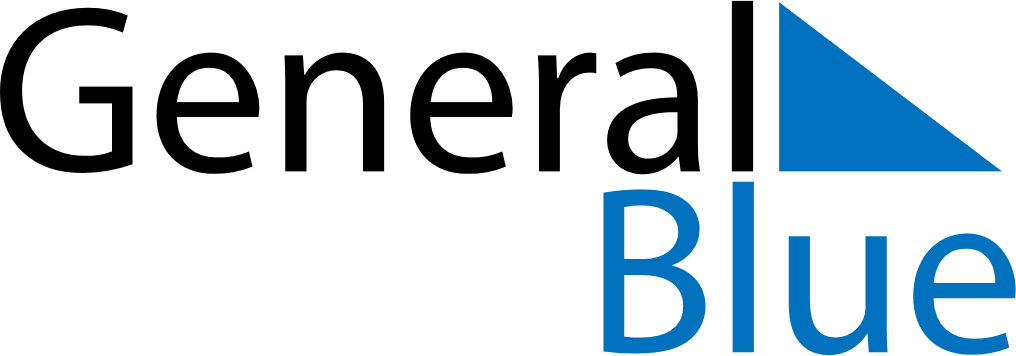 2025 – Q3Equatorial Guinea  2025 – Q3Equatorial Guinea  2025 – Q3Equatorial Guinea  2025 – Q3Equatorial Guinea  2025 – Q3Equatorial Guinea  JulyJulyJulyJulyJulyJulyJulySUNMONTUEWEDTHUFRISAT12345678910111213141516171819202122232425262728293031AugustAugustAugustAugustAugustAugustAugustSUNMONTUEWEDTHUFRISAT12345678910111213141516171819202122232425262728293031SeptemberSeptemberSeptemberSeptemberSeptemberSeptemberSeptemberSUNMONTUEWEDTHUFRISAT123456789101112131415161718192021222324252627282930Aug 3: Armed Forces DayAug 4: Armed Forces Day (substitute day)Aug 15: Constitution Day